Vinnare av vandringspriser i Kvibille BK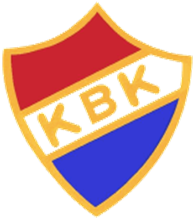 Bästa anfallare i KBK1990 Thomas Alexandersson1991 Håkan Berntsson1992 Magnus Svensson1993 Roger Bengtsson1994 Håkan Gunnarsson1995 Fredrik Fransson1996 Roger Bengtsson1997 Roger Bengtsson1998 Stefan Adolfsson1999 Fredrik Fransson2000 (Okänd)2001 Roger Bengtsson2002 Johan Andersson2003 Johan Andersson2004 Johan Andersson2005 Johan S. Andersson2006 Robert Nihlén 2007 Fredrik Fransson2008 Johan S. Andersson2009 Fredrik Fransson2010 Timmy Johansson2011 John Wilson2012 John Wilson2013 John Wilson2014 Alexander Bornhager2015 John Wilson2016 Daniel Gunnarsson2017 Daniel Gunnarsson2018 Alexander Bornhager2019 Johan Persson2020 Oscar Ericsson2021 -2022 - 2023 Johan PerssonBästa försvarsspelare i A-laget1986 Rolf Fredriksson1987 Mikael Karlsson1988 Morgan Franzén1989 Peter Kjellner1990 Stefan Nilsson1991 Leif Jönsson1992 Leif Jönsson1993 Peter Kjellner1994 Robert Axelsson1995 Peter Kjellner1996 Mattias Torstensson1997 Peter Kjellner1998 Morgan Gunnander1999 Mattias Torstensson2000 Ronny Emanuelsson2001 Ronny Emanuelsson2002 David Moberg2003 Morgan Franzén2004 David Moberg2005 Roger Bengtsson2006 Timy Gustavsson2007 Timy Gustavsson2008 Peter Johansson2009 Peter Johansson2010 Mattias Andersson2011 Emil Larsson2012 Robin Larsson2013 Emil Larsson2014 Robin Larsson2015 Emil Larsson2016 Robin Larsson2017 Fredrik Carlsson2018 Emil Larsson2019 Emil Larsson2020 Robert Orre2021 -2022 -2023 Tobias AnderssonBäste B-lagsspelare 2002 Wille Tham2003 Carl Andersson2004 Håkan Gunnarsson2005 Jens Larsson2006 Marcus Johansson2007 Marcus Edvinsson2008 Magnus Persson2009 Oskar Joelsson2010 Oskar Joelsson2011 Magnus Persson2012 Robin Mills2013 Thimmy Johansson2014 Robin Mills2015 Johan Beike2016 Alexander Jönsson2017 Oscar Bengtsson2018 Christoffer Eliasson2019 Morgan Gunnander2020 Adthe Zeqiri2021 -2022 - 2023 Alex MobergÅrets junior i KBK2001 Robin Zakrisson2002 Carl Andersson2003 Sebastian Tham2004 Sebastian Tham2005 Pontus Stolt2006 Pontus Stolt2007 Emil Lövestedt2008 Oskar Joelsson2009 Per Johansson2010 Axel Joelsson2011 Tobias Östergaard2012 Alexander Eliasson2013 Linus Bengtsson2014 Mattias Fredriksson2015 Christoffer Eliasson2016 - 2017 Oscar Bengtsson2018 Mattias Nilsson2019 - 2020 Jonathan Rosenbring2021 -2022 - 2023 Filip Emanuelsson